UNIVERSIDAD NACIONAL PEDRO RUIZ GALLOVICERRECTORADO ACADÉMICODirectiva N° 001-2018-VRACADEl Portafolio del Docente Universitario como Instrumento para Fortalecer la Formación ProfesionalEl objetivo de esta directiva es normar y establecer los lineamientos generales para elaborar y ordenar el contenido del Portafolio Docente en la Universidad Nacional Pedro Ruiz Gallo.Las disposiciones contenidas en la presente Directiva, son de aplicación obligatoria para los docentes nombrados y contratados en todas las Facultades de la UNPRG. Todos los docentes de la Universidad Nacional Pedro Ruiz Gallo, a partir del ciclo académico 2018 –II, deberán elaborar su Portafolio Docente en físico y digital, por ser una estrategia que permite al profesor recopilar evidencias de su práctica, considerando su actividad lectiva, investigativa, extensión, proyección social y tutoría, como funciones esenciales del docente universitario, tal como lo establece la Ley Universitaria 30220 y el Estatuto de la UNPRG.EL Portafolio Docente es importante porque al contribuir a la práctica docente le permite que reflexione sobre sus oportunidades de mejora, posibilitando la implementación de adecuadas estrategias que contribuyan al desarrollo de las competencias de los estudiantes. Dicha reflexión sobre sus logros le permitirá implementar de manera personalizada las estrategias que ayuden a fortalecerlas. Finalmente, el portafolio se constituye en un medio de verificación que acredita su competencia como docente, revelando su compromiso con la misión y visión de la universidad.La estructura del portafolio docente, se plantea en consideración a lo establecido en la Constitución Política del Perú, la Ley Universitaria 30220 y el Estatuto de la Universidad Nacional pedro Ruiz Gallo, con respecto al docente universitario; por ello, el portafolio debe contener evidencias de las actividades que le competen realizar: capacitación continua, lectiva, investigativa, extensión social, proyección social y tutoría.El portafolio puede organizarse con la estructura que se presenta a continuación *:Carátula (Anexo 1)Currículo Vitae no documentado (de los últimos 3 años).Esquema de trabajo de las 40 horas (si es docente a tiempo completo o dedicación exclusiva) o de su tiempo parcial. Actividad LectivaSílabo (s) del curso (s). (Anexo 2)Sesiones de aprendizaje (Anexo 3).Material didáctico que preparó para el desarrollo de las sesiones de aprendizaje.Evidencias de aprendizaje presentadas por los estudiantes (selecciones no más de dos por las sesiones que así lo programó).Registro de evaluación del nivel de desarrollo de las competencias de sus estudiantes.Actividad investigativaProyecto de investigación docente (Anexo 4)Resolución de aprobación de la investigación formativa que realiza con sus estudiantes.Proyecto de la investigación formativa que realiza con sus estudiantes.Informe de la investigación formativa que realiza con sus estudiantes.Resolución que lo nombra como asesor de proyectos de investigación en pregrado y posgrado.Resolución que lo nombra como jurado de investigación en pregrado y posgrado.Resolución que lo nombra como miembro de un semillero de investigación.Actividad de extensión cultural y proyección socialResolución que lo nombra como autor de un proyecto de extensión cultural o proyección social.Proyecto o informe de la actividad de extensión cultural o proyección social.Actividad de tutoríaFichas de tutoría (Anexo 5).*Los docentes, según crean conveniente pueden agregar algún otro contenido que permita evidenciar su desempeño docente y reflexionar sobre su práctica pedagógica.El Departamento Académico Profesional, por ser una unidad de servicio académico, que entre sus múltiples fines está la de mejorar las estrategias pedagógicas que utiliza el docente, será el encargado de monitorear, evaluar e informar sobre el Portafolio Docente de los profesores adscritos al Departamento.A partir de la información que obtenga el Director del Departamento Académico, deberá elaborar el Plan de Capacitación Docente y conjuntamente con cada docente identificará las oportunidades de mejora y trazaran las estrategias pertinentes para fortalecer la práctica docente.Al término del ciclo académico, el Director del Departamento Académico, enviará el informe al Decano, quien lo elevará al Vicerrector Académico para que sea considerado en la capacitación docente.ANEXO 1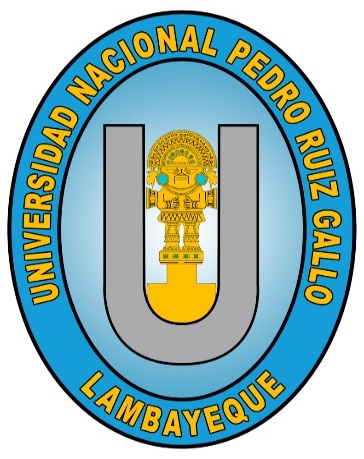 PORTAFOLIO DOCENTEVISIÓN En el 2019, la UNPRG será la universidad líder en las macro-regiones Norte y Nor Oriental del Marañón del Perú, por la calidad de la educación y formación de sus estudiantes y por integrar a destacados profesores, investigadores, egresados y estudiantes como agentes de modernización de nuestras organizaciones, cambios en los procesos productivos conservando el medio ambiente y en el ámbito del desarrollo social. (PEI 2015- 2019)MISIÓN La Universidad Nacional Pedro Ruiz Gallo brinda una educación y formación superior humanista, científica y que conserve el medio ambiente, que contribuye al desarrollo integral y el bienestar de la sociedad, y a la formación de profesionales y líderes objetivos y justos, capaces de atender idóneamente a las exigencias de un entorno local y global. (PEI 2015- 2019)ANEXO 2 **SÍLABO DE …II.	SUMILLAEl curso pertenece al tipo de estudios [generales/específico/especialidad], es de naturaleza [teórico – práctica] y de carácter [obligatoria / electiva], cuyo propósito es: …… [resultado del aprendizaje del curso], contribuyendo al logro de la competencia [Colocar la competencia ge´nérica7 específica o de especialidad]Se desarrolla bajo una metodología … garantizando el desarrollo de aprendizajes significativos evidenciables mediante …Su evaluación es continua e integral, con énfasis en la autoevaluación, coevaluación y heteroevaluación, contribuyendo a la mejora continua de los aprendizajes.III.	COMPETENCIASTranscribir la competencia a la que tributa el curso.IV.RESULTADO DE APRENDIZAJE A NIVEL DE CURSORA1:RA2:RA3:[Cada enunciado de RA refiere al logro de aprendizaje evidenciable. Un RA puede corresponder a una unidad / Una unidad puede abarcar y comprometer el logro de más de un RA]V.	RESULTADOS DE APRENDIZAJE A NIVEL DE UNIDADES VI.PROGRAMACIÓN DE UNIDADES DIDÁCTICASUnidad I: …Duración: …semanas. Horas 36 Inicio: ..semana Término: …semanaEvaluación de la Unidad I:Unidad II: …Duración: …semanas. Horas 36           Inicio: ..semana                         Término: …semanaEvaluación de la Unidad II:NORMAS DE EVALUACIÓNTUTORÍA ACADÉMICAVIII.	REFERENCIAS BIBLIOGRÁFICASXII. INSTRUMENTOS DE EVALUACIÓN** Este esquema es una propuesta, el docente, puede utilizar el esquema otorgado por la Escuela Profesional en el que desarrolla el curso.ANEXO 3PLAN DE SESIÓN DE APRENDIZAJE Nº DATOS INFORMATIVOSRESULTADOS DE APRENDIZAJEEVIDENCIAS DE APRENDIZAJE    PROCESO DIDÁCTICOREFERENCIAS BIBLIOGRÁFICAS (Estilo APA)ANEXO 4ESQUEMA DEL PROYECTO DE INVESTIGACIÓN (Aprobado por el Vicerrectorado de Investigación)TÍTULO DEL PROYECTO DE INVESTIGACIÓNCAPÍTULO I: PLANTEAMIENTO DE LA INVESTIGACIÓNSÍNTESIS DE LA SITUACIÓN PROBLEMAFORMULACIÓN DEL PROBLEMA DE INVESTIGACIÓNOPERACIONALIZACIÓN DE LAS VARIABLESOBJETIVOSGeneral: Específicos:ANTECEDENTES Y BASE TEÓRICAAntecedentes de investigaciónBase teóricaCAPÍTULO II: DISEÑO METODOLÓGICO2.1. DISEÑO Y CONTRASTACIÓN DE LA HIPÓTESIS2.2. POBLACIÓN Y MUESTRA2.3. TÉCNICAS E INSTRUMENTOS DE RECOLECCIÓN DE DATOS CRONOGRAMA DE ACTIVIDADESPRESUPUESTOREFERENCIAS BIBLIOGRÁFICASANEXO 5FORMATO DE REGISTRO DE LAS ACTIVIDADES DE TUTORIA*___________________________Firma del docente*Presentar este formato al concluir el ciclo académico.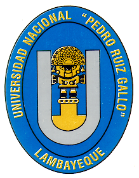 FACULTAD DE …DIRECCIÓN DE DEPARTAMENTO ACADÉMICO PROFESIONAL DE …Logo de la facultadVersión 1.0FACULTAD DE …DIRECCIÓN DE DEPARTAMENTO ACADÉMICO PROFESIONAL DE …Logo de la facultadPág. 5 de 10I.DATOS GENERALESFacultad : Escuela Profesional: Departamento Académico:   Curso:   Código:   Ciclo de Estudios:   Semestre Académico:   Pre-requisitos:   Créditos: Fecha de inicio:  Fecha de término: Número de horas:    Teórica:      Práctica:Horario:                        Docente: (Nombre y correo electrónico)Denominación de la UnidadResultados de aprendizaje por unidadResultados de aprendizaje de cursoResultado de aprendizaje de Unidad. Saberes esencialesSaberes esencialesSaberes esencialesEstrategia metodológicaEvidencias de AprendizajeMedios y materialesResultado de aprendizaje de Unidad. ConceptualProcedimentalActitudinalEstrategia metodológicaEvidencias de AprendizajeMedios y materialesResultado de aprendizaje de Unidad. Tipo de evaluaciónProcedimientosInstrumento (s)Criterios de evaluaciónPesoDiagnósticaFormativaSumativaDiagnósticaFormativaSumativaResultado de aprendizaje de Unidad. Saberes esencialesSaberes esencialesSaberes esencialesEstrategia metodológicaEvidencias de AprendizajeMedios y materialesResultado de aprendizaje de Unidad. ConceptualProcedimentalActitudinalEstrategia metodológicaEvidencias de AprendizajeMedios y materialesResultado de aprendizaje de Unidad. Tipo de evaluaciónProcedimientosInstrumento (s)Criterios de evaluaciónPesoDiagnósticaFormativaSumativaDiagnósticaFormativaSumativaFACULTAD DE …DIRECCIÓN DE DEPARTAMENTO ACADÉMICO PROFESIONAL DE …Logo de la facultadVersión 1.0FACULTAD DE …DIRECCIÓN DE DEPARTAMENTO ACADÉMICO PROFESIONAL DE …Logo de la facultadPág. 9 de 101.1.	Escuela Profesional   1.2.	Curso                                           1.3.  Resultado de aprendizaje1.4.	Tema                       1.5.	Tiempo   (Minutos)                      1.6.	Escenario   (Aula/laboratorio)                     1.7.	Docente                          MOMENTOSCONTENIDO  Y ESTRATEGIASTIEMPOIniciaciónDesarrolloCulminaciónVariableDimensiónIndicadoresTécnica/ InstrumentoNombre y Apellidos del docenteCursoMotivo de la tutoríaFecha y horaAcciones realizadasCompromisos asumidosFecha de seguimientoResultado final de la tutoría